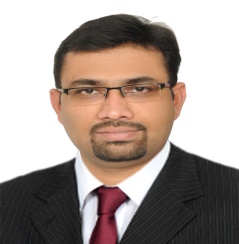 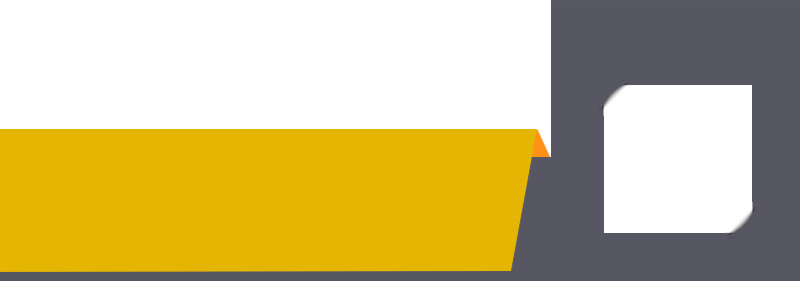 Accomplished CA & CS Executive with nearly 9 years of experience in Financial Accounting & Reporting, Management Reporting (MIS) and Budgeting & Forecasting, Statutory and Tax compliance, Audit, and Internal ControlCurrently associated with Apparel Group, Dubai as Finance Manager handling Accounts & Finance function with team of 6 people.Played a pivotal role in implementing Oracle Fusion – Finance Module in Apparel Group; recognized for administering Iraq region for 2 years and Kuwait region for 6 monthsExperience of nearly 7 years in GCC in Retail industry handling 7 global Brands and 1 In-house brand, covering 150+ stores and Annual turnover of $100+ Million. Hands-on experience in ERP Systems namely Oracle & NavisionExcellent time management & decision making skills with proven ability to work independently & collaboratively; resilient with a high level of personal integrity and energy experienceExpertise in managing various Finance & Accounts functions including accounts supervision, month/period book closure, periodic profit & loss statement, balance sheet & cash flow reporting, finalization of accounts, preparing financial reports, GL scrutiny & reconciliation, Payable/Receivable Management, Vendor Management/Reconciliation, Internal and External Audit, Payroll Management, Fixed Assets Management, Bank Reconciliation Statement, Inter-Company reconciliation, Inventory Analysis and reportingResourceful in spearheading financial planning initiatives in Commercial Operation, Accounts & Finance and Auditing & TaxationSkilled in reviewing and enhancing all financial procedures and internal controls, automating and integrating financial information systems, directing preparation of financial forecasts with coordinated budget projectionsA keen analyst with exceptional relationship management, and negotiation skills with proven abilities in liaising with Banks, Auditors, stakeholders, vendors as well as various regulatory authorities CA from Institute of Chartered Accountants of India (ICAI) in 2008CS – Intermediate from Institute of Company Secretaries of India (ICSI) in 2008Bachelors in Business Management (BBM) from Mangalore University in 2004
Microsoft Navision Accounting Software, Oracle Fusion– Cloud, Tally Software including Tally ERP, Hyperion Reporting SoftwareMS Office (Word, Excel & PowerPoint)Completed Certification on VAT implementation in UAE approved by KHDACertification Course on International Financial Reporting Standards (IFRS) from Institute of Chartered Accountants of India (ICAI) in 2010
Contact  srikrishna.374646@2freemail.com 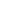 Core CompetenciesSkill Set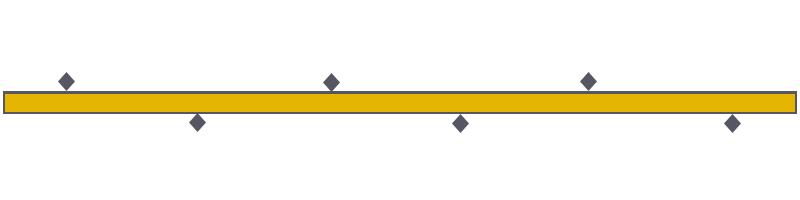 Apparel Group: Played key role in implementing Oracle Fusion - Cloud Finance Module in Apparel GroupIntroduced revised commission accounting that saved custom duty of AED 2 MillionRecognized for introducing and implementing paperless office initiativeReceived ‘Certificate of Appreciation’ from internal Brand TeamTCS: Bagged thrice ‘Excellence in the area of Process Improvement and Team Player’ PEER Certificate from the colleaguesSince Jan’11:			Apparel Group, Dubai as Finance ManagerKey Result Areas:Providing support, service and advise on all financial matters to the company‘s management namely business planning, financial forecasting & budgeting, management accounting, MIS and all other financial and non-financial reportsManaging the accounts while designing and implementing systems & procedures; performing month closure activity to ensure that accounts are kept up to date including all reconciliations with the Bankers, Debtors, Creditors and Groups Companies, Fixed Assets Management, Employee Compensation, Payable/Receivable Management, GL scrutiny and reconciliation , Bank Reconciliation and so onPreparing annual budgets for the company and monthly variance analysis and implementing corrective action as well as formulating periodic and ad-hoc financial forecasts on companies planned performanceEngaged in preparing and presenting Management Reports, financial as well as operational, and Dashboard Reports to company’s management and Brand Team; consolidating financials for GCC regions and presenting the same to CFO and General ManagerReviewing the profitability of business units to assess the correctness of revenue and expenditure accounted while evaluating the internal control systems & procedures to highlight shortcomings & implementing necessary recommendations for the sameMonitoring finalization of accounts and ensuring timely completion of audit; liaising with External & Internal Auditors while conducting audits for evaluating internal control systems/ procedures with a view to highlight the shortcomings and implementing necessary recommendationsFocusing on business planning, feasibility analysis of new stores, quarterly/yearly; supervising performance analysis of brands, cash flow statements and so onAdministering inventory control function namely approval of orders (OTB), inventory aging analysis, slow-moving/no-moving inventory analysis, turnover ratio, inventory holding period reporting, and so on to ensure that laid down norms are observedAssessing and managing the team while delegating work, updating them with latest trends & techniques in the process as well as training them for the improvements in workIdentifying opportunities for improvement, cost reduction & system enhancement; designing strategies & building adequate controls for all activitiesEnsuring to support smooth review of budget vs. actual and conducting variance analysis; providing related financial analysis and reporting for organizational effectivenessEvaluating internal systems / procedures, preparing audit reports and highlighting shortcomings & implementing necessary recommendationsHighlights:Played a pivotal role in implementing Oracle Fusion -Cloud Finance ModuleManaged accounting and reporting function for new region Iraq in addition to UAE regionEngaged in managing accounts and audit of Kuwait region for 6 monthsIntroduced revised commission accounting that saved custom duty of AED 2 MillionApr’09 – Jan’11:			Tata Consultancy Services (TCS), Bangalore as Executive - FinanceKey Result Areas:Reviewed statutory reports namely ST-3 Returns, STPI Annual Returns, STPI Monthly returns, PF/PT/TDS Returns and so on before filing as well as prepared schedules for PF, PT, TDS, ST, VATManaged tax compliances and secretarial compliances including statutory registers and minutes of the meetingSpearheaded Accounts Team while implementing internal controls and procedure; ensured timely submission of required reports to the Head Office for consolidation of books of a/c with group financialContributed in the preparation of:Financial Reports and Statements as required by Corporate Finance and/ or the Group’s External AuditorsAudit schedules and collaborated with Statutory and Internal Auditors and ensured audit to be completed within the deadlineGL Reconciliation and Certification Work Book on a periodic basis as per SOX requirementsPrepared MIS Reports for monitoring movement of key business indicators to facilitate decision-making and fruitful dissemination of information; engaged in the preparation of income statement, Balance Sheet, while ensuring timely and accurate monthly financial closingSupervised the projects of process improvements and process efficiency improvements; ensured taking corrective steps on time for confirming smooth operationsAssessed compliance with governmental and jurisdictional regulatory requirements, financial accounting and auditing standards, and company policies to ensure that company assets were safeguardedDirected the budget concepts for monitoring & controlling as well as evaluating the performance on monthly basis rather than annuallyHighlights:Played a pivotal role in managing period close activities namely GL review, creditors aging, depreciation, provisioning, intercompany reconciliation, amortization and other related activitiesBagged thrice ‘Excellence in the area of Process Improvement and Team Player’ PEER Certificate from the colleaguesCompleted Value Added Tax (VAT) implementation in UAE from National Academy that is approved by the Knowledge & Human Development Authority - KHDA, Govt. of DubaiApr’06 – Mar’09 with RGN Price & Co., Bangalore as Articled AssistantRole:Played a key role in managing:Statutory Audit for Karuturi Ltd., Rinac India Ltd., Safina Hotel etcInternal Audit/Concurrent Audit for U.A.E Exchange, Godrej Hi care India Ltd., RINAC India Ltd., GE Thermometric and so onSpecial Assignments namely Expenditure Audit (G.M.R), Operational Audit (Amco Batteries, Bangalore), 100% E.O.U Compliance Verification (GE Thermometric, Bangalore), Sub-Contract Work Verification for (GE Thermometric, in Bangalore)Focused on company law / certification aspect related activities like private placement of shares, initial public offer, allotment of shares, returns of allotments, issue of share certificates, maintenance of statutory registers, minutes of the meetings, filing of annual returns and accounts with registrar of companies, Form 24AA, Form DD-A, DIN Applications, certification under Companies Act/Income Tax Act and so onSpearheaded efforts in managing the entire spectrum of Income Tax, Sales Tax and other Commercial TaxesApparel Group: Played key role in implementing Oracle Fusion - Cloud Finance Module in Apparel GroupIntroduced revised commission accounting that saved custom duty of AED 2 MillionRecognized for introducing and implementing paperless office initiativeReceived ‘Certificate of Appreciation’ from internal Brand TeamTCS: Bagged thrice ‘Excellence in the area of Process Improvement and Team Player’ PEER Certificate from the colleaguesSince Jan’11:			Apparel Group, Dubai as Finance ManagerKey Result Areas:Providing support, service and advise on all financial matters to the company‘s management namely business planning, financial forecasting & budgeting, management accounting, MIS and all other financial and non-financial reportsManaging the accounts while designing and implementing systems & procedures; performing month closure activity to ensure that accounts are kept up to date including all reconciliations with the Bankers, Debtors, Creditors and Groups Companies, Fixed Assets Management, Employee Compensation, Payable/Receivable Management, GL scrutiny and reconciliation , Bank Reconciliation and so onPreparing annual budgets for the company and monthly variance analysis and implementing corrective action as well as formulating periodic and ad-hoc financial forecasts on companies planned performanceEngaged in preparing and presenting Management Reports, financial as well as operational, and Dashboard Reports to company’s management and Brand Team; consolidating financials for GCC regions and presenting the same to CFO and General ManagerReviewing the profitability of business units to assess the correctness of revenue and expenditure accounted while evaluating the internal control systems & procedures to highlight shortcomings & implementing necessary recommendations for the sameMonitoring finalization of accounts and ensuring timely completion of audit; liaising with External & Internal Auditors while conducting audits for evaluating internal control systems/ procedures with a view to highlight the shortcomings and implementing necessary recommendationsFocusing on business planning, feasibility analysis of new stores, quarterly/yearly; supervising performance analysis of brands, cash flow statements and so onAdministering inventory control function namely approval of orders (OTB), inventory aging analysis, slow-moving/no-moving inventory analysis, turnover ratio, inventory holding period reporting, and so on to ensure that laid down norms are observedAssessing and managing the team while delegating work, updating them with latest trends & techniques in the process as well as training them for the improvements in workIdentifying opportunities for improvement, cost reduction & system enhancement; designing strategies & building adequate controls for all activitiesEnsuring to support smooth review of budget vs. actual and conducting variance analysis; providing related financial analysis and reporting for organizational effectivenessEvaluating internal systems / procedures, preparing audit reports and highlighting shortcomings & implementing necessary recommendationsHighlights:Played a pivotal role in implementing Oracle Fusion -Cloud Finance ModuleManaged accounting and reporting function for new region Iraq in addition to UAE regionEngaged in managing accounts and audit of Kuwait region for 6 monthsIntroduced revised commission accounting that saved custom duty of AED 2 MillionApr’09 – Jan’11:			Tata Consultancy Services (TCS), Bangalore as Executive - FinanceKey Result Areas:Reviewed statutory reports namely ST-3 Returns, STPI Annual Returns, STPI Monthly returns, PF/PT/TDS Returns and so on before filing as well as prepared schedules for PF, PT, TDS, ST, VATManaged tax compliances and secretarial compliances including statutory registers and minutes of the meetingSpearheaded Accounts Team while implementing internal controls and procedure; ensured timely submission of required reports to the Head Office for consolidation of books of a/c with group financialContributed in the preparation of:Financial Reports and Statements as required by Corporate Finance and/ or the Group’s External AuditorsAudit schedules and collaborated with Statutory and Internal Auditors and ensured audit to be completed within the deadlineGL Reconciliation and Certification Work Book on a periodic basis as per SOX requirementsPrepared MIS Reports for monitoring movement of key business indicators to facilitate decision-making and fruitful dissemination of information; engaged in the preparation of income statement, Balance Sheet, while ensuring timely and accurate monthly financial closingSupervised the projects of process improvements and process efficiency improvements; ensured taking corrective steps on time for confirming smooth operationsAssessed compliance with governmental and jurisdictional regulatory requirements, financial accounting and auditing standards, and company policies to ensure that company assets were safeguardedDirected the budget concepts for monitoring & controlling as well as evaluating the performance on monthly basis rather than annuallyHighlights:Played a pivotal role in managing period close activities namely GL review, creditors aging, depreciation, provisioning, intercompany reconciliation, amortization and other related activitiesBagged thrice ‘Excellence in the area of Process Improvement and Team Player’ PEER Certificate from the colleaguesCompleted Value Added Tax (VAT) implementation in UAE from National Academy that is approved by the Knowledge & Human Development Authority - KHDA, Govt. of DubaiApr’06 – Mar’09 with RGN Price & Co., Bangalore as Articled AssistantRole:Played a key role in managing:Statutory Audit for Karuturi Ltd., Rinac India Ltd., Safina Hotel etcInternal Audit/Concurrent Audit for U.A.E Exchange, Godrej Hi care India Ltd., RINAC India Ltd., GE Thermometric and so onSpecial Assignments namely Expenditure Audit (G.M.R), Operational Audit (Amco Batteries, Bangalore), 100% E.O.U Compliance Verification (GE Thermometric, Bangalore), Sub-Contract Work Verification for (GE Thermometric, in Bangalore)Focused on company law / certification aspect related activities like private placement of shares, initial public offer, allotment of shares, returns of allotments, issue of share certificates, maintenance of statutory registers, minutes of the meetings, filing of annual returns and accounts with registrar of companies, Form 24AA, Form DD-A, DIN Applications, certification under Companies Act/Income Tax Act and so onSpearheaded efforts in managing the entire spectrum of Income Tax, Sales Tax and other Commercial Taxes